October 22, 2020.BROADCASTING ORGANISATIONS OF NIGERIAPRESS RELEASETHE BROADCAST MEDIA IS SADDENEDThe Broadcasting Organisations of Nigeria (BON) is saddened at the recent attack on TVC Communications in Lagos and threat to Channels TV, which led to temporal shutting down of transmission. BON is also aware of threats to Broadcasting entities by hoodlums. These stations, the 4th estate of the realm provides platform for free speech, education and enlightenment. However, it is very unfortunate in the 21st Century that the properties of Broadcast, Print Media and Journalists are not adequately provided protection by the government while discharging their duties.  Journalist must be allowed to source for reliable information with sufficient security in order for the public to be well informed.Therefore, BON calls on the Federal, State and Local Governments, the regulator, National Broadcasting Commission (NBC) and all stakeholders in both Broadcast and Print Media to, as a matter of concern and outmost urgency, address the issue of insecurity affecting the lives and property in the Media Industry and the nation in general. By implication, if such demands are not well addressed accordingly and on time, information blackout from the traditional media sources will be a disaster leaving only the social media where FAKE NEWS and dissemination of unreliable information in the Country which is dangerous at the moment.BON would like to use this opportunity to sympathize with TVC Communications over the unfortunate situation as well as families of those who lost their loved ones, properties worth billions of Naira destroyed across the Country.Justice, Peace and Unity is the only way forward.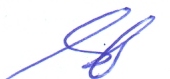 SA’A IBRAHIMChairman